小一班第一周教学计划家是幼儿最温暖、最安全的港湾，父母和家人是他们最亲近的人，通过本活动加深幼儿对家庭的理解，增进亲情，分享家庭生活的乐趣，初步懂得家庭成员之间要互相关心、相互尊重。从单向接受爱，到学着体会爱，进而初步表达爱，让每一个幼儿从小成为和谐家庭的一员，成为学习做人的良好起点。主题名称我爱我家我爱我家我爱我家活动时间:2月20日——2月24日活动时间:2月20日——2月24日活动时间:2月20日——2月24日主题目标“我爱我家”这一主题活动，旨在加深幼儿对家庭的了解，增进亲情体验，分享家庭生活的乐趣，初步懂得家庭成员之间要相互关心、相互尊重。从单向接受爱，到学着体会爱，进而初步学着表达爱。“我爱我家”这一主题活动，旨在加深幼儿对家庭的了解，增进亲情体验，分享家庭生活的乐趣，初步懂得家庭成员之间要相互关心、相互尊重。从单向接受爱，到学着体会爱，进而初步学着表达爱。“我爱我家”这一主题活动，旨在加深幼儿对家庭的了解，增进亲情体验，分享家庭生活的乐趣，初步懂得家庭成员之间要相互关心、相互尊重。从单向接受爱，到学着体会爱，进而初步学着表达爱。“我爱我家”这一主题活动，旨在加深幼儿对家庭的了解，增进亲情体验，分享家庭生活的乐趣，初步懂得家庭成员之间要相互关心、相互尊重。从单向接受爱，到学着体会爱，进而初步学着表达爱。“我爱我家”这一主题活动，旨在加深幼儿对家庭的了解，增进亲情体验，分享家庭生活的乐趣，初步懂得家庭成员之间要相互关心、相互尊重。从单向接受爱，到学着体会爱，进而初步学着表达爱。“我爱我家”这一主题活动，旨在加深幼儿对家庭的了解，增进亲情体验，分享家庭生活的乐趣，初步懂得家庭成员之间要相互关心、相互尊重。从单向接受爱，到学着体会爱，进而初步学着表达爱。时间星期一星期二星期三星期三星期四星期五晨间活动个别谈话弟子规听故事听故事三字经听故事上午活动一：开心妈妈感受妈妈对自己的爱，学会关心妈妈，了解妈妈的喜好和为自己付出的辛劳。活动二：图书室活动一： 我家有几口学习演唱歌曲表达一家人在一起的幸福感。活动二：区域活动：袜子找朋友半日活动：创意美术：米罗可儿半日活动：创意美术：米罗可儿活动一：祖孙乐了解家庭中祖辈的称谓和关系。知道尊重关心长辈。活动二： 游戏室活动一：大力士爸爸 （半日语言）   体验和爸爸在一起的愉快、甜蜜和安全感。增进父子间的亲情。中午饭    后     散     步饭    后     散     步饭    后     散     步饭    后     散     步饭    后     散     步饭    后     散     步下午活动一：区域活动：娃娃家 活动二：户外活动：小刺猬背果果 活动一：擦椅子活动二：表演区：五指歌活动一：手工：妈妈的笑脸活动二： 玩滑梯活动一：手工：妈妈的笑脸活动二： 玩滑梯活动一：区域活动：做面条活动二：阅读区：我爸爸活动一：亲子阅读：爸爸妈妈讲故事活动二：评选小红花生活活动了解幼儿在假期中的生活情况，帮助他们稳定情绪，尽快适应集体生活。进一步熟悉盥洗的顺序，养成主动、按时饮水和如厕的习惯。。了解幼儿在假期中的生活情况，帮助他们稳定情绪，尽快适应集体生活。进一步熟悉盥洗的顺序，养成主动、按时饮水和如厕的习惯。。了解幼儿在假期中的生活情况，帮助他们稳定情绪，尽快适应集体生活。进一步熟悉盥洗的顺序，养成主动、按时饮水和如厕的习惯。。了解幼儿在假期中的生活情况，帮助他们稳定情绪，尽快适应集体生活。进一步熟悉盥洗的顺序，养成主动、按时饮水和如厕的习惯。。了解幼儿在假期中的生活情况，帮助他们稳定情绪，尽快适应集体生活。进一步熟悉盥洗的顺序，养成主动、按时饮水和如厕的习惯。。了解幼儿在假期中的生活情况，帮助他们稳定情绪，尽快适应集体生活。进一步熟悉盥洗的顺序，养成主动、按时饮水和如厕的习惯。。家长工作请家长尽量来园参加活动，让幼儿感受父母的爱。经常带孩子去看望爷爷奶奶（姥姥姥爷）增进感情，享受祖孙之爱。请家长尽量来园参加活动，让幼儿感受父母的爱。经常带孩子去看望爷爷奶奶（姥姥姥爷）增进感情，享受祖孙之爱。请家长尽量来园参加活动，让幼儿感受父母的爱。经常带孩子去看望爷爷奶奶（姥姥姥爷）增进感情，享受祖孙之爱。请家长尽量来园参加活动，让幼儿感受父母的爱。经常带孩子去看望爷爷奶奶（姥姥姥爷）增进感情，享受祖孙之爱。请家长尽量来园参加活动，让幼儿感受父母的爱。经常带孩子去看望爷爷奶奶（姥姥姥爷）增进感情，享受祖孙之爱。请家长尽量来园参加活动，让幼儿感受父母的爱。经常带孩子去看望爷爷奶奶（姥姥姥爷）增进感情，享受祖孙之爱。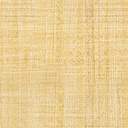 